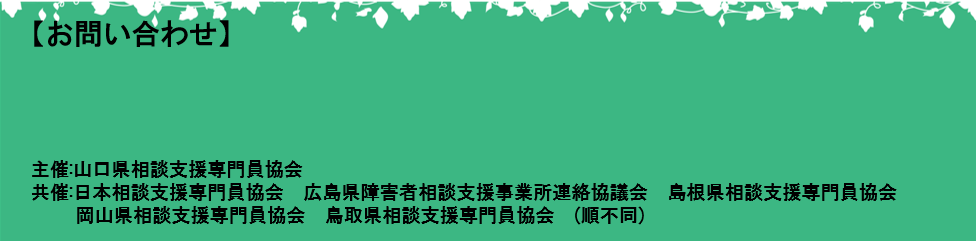 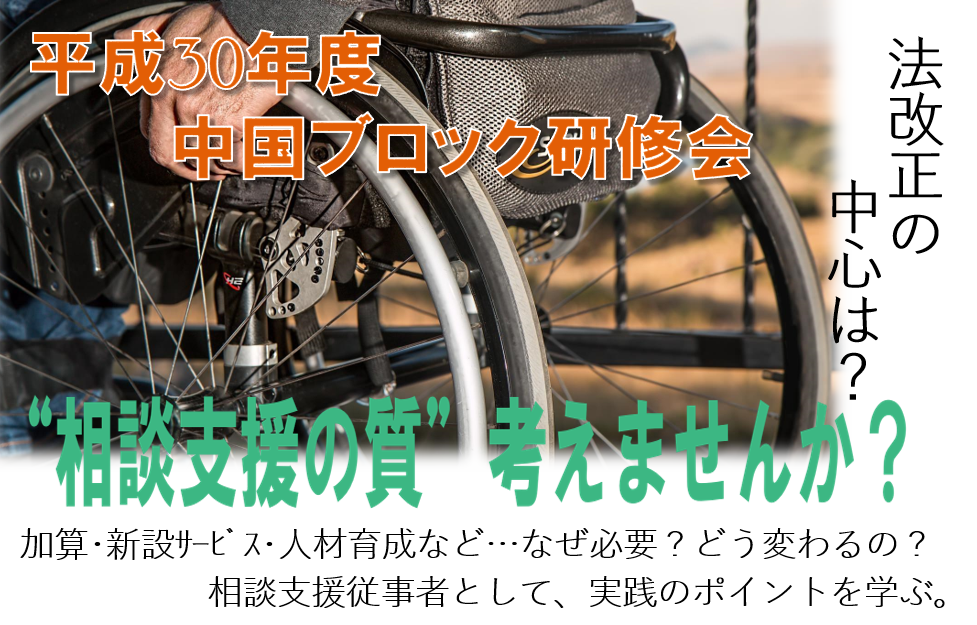 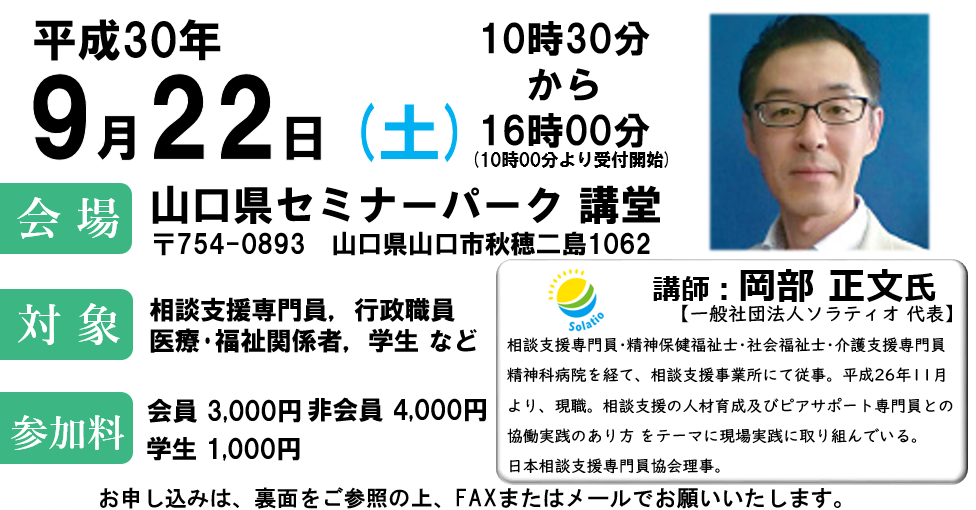 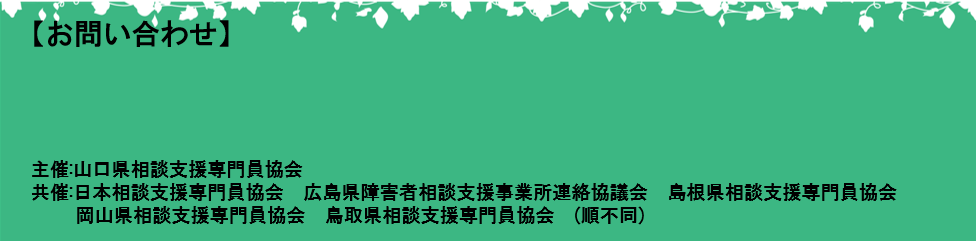 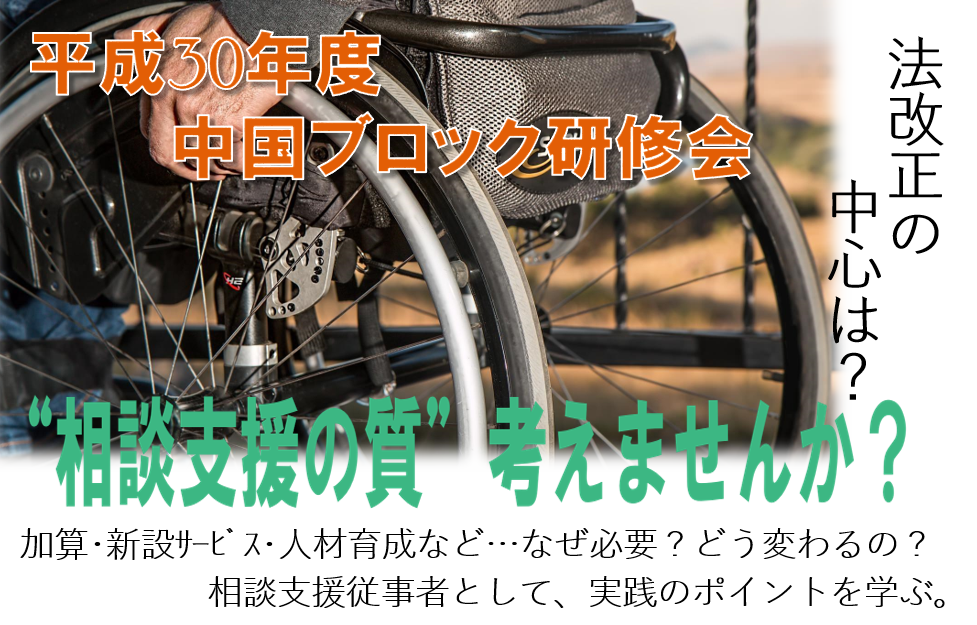 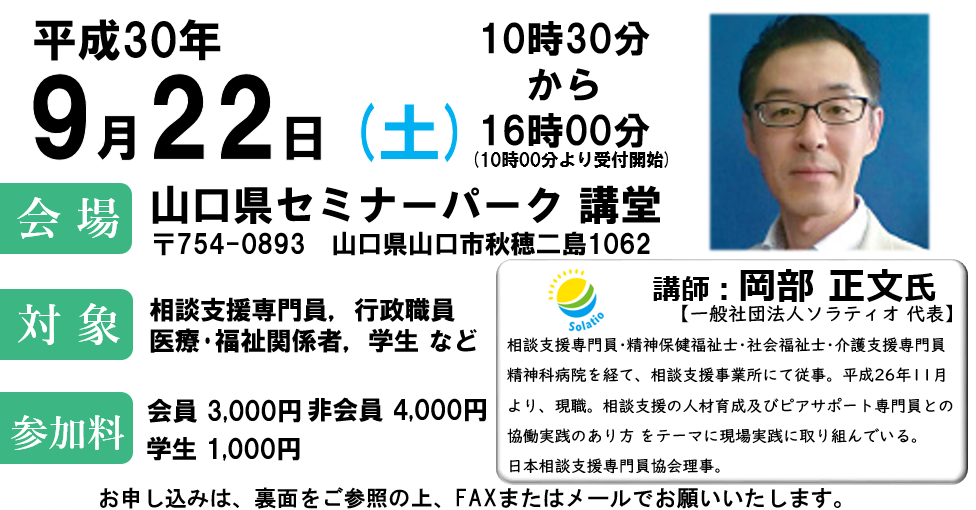 【送付先】FAX：082‐282‐4981（柏学園　金丸宛）平成30年度 相談支援専門員協会中国ブロック研修会　㏌　山口日時：平成30年9月22日(土) 10：00～16：00場所：山口県セミナーパーク 講堂　　 ※締め切り：平成30年8月20日(月)まで＊参加費は研修当日に受付でお支払いください。代表者氏名参加種別いずれかにチェックをしてください　　　　□会員　 　　　　 □非会員　　 　　　　□学生（参加費3,000円）　（参加費4,000円）　（参加費1,500円）所　属職　種連絡先（代表者）自宅　・　職場　　※いずれかに○をしてください〒電話番号（　　　　　　　）　ＦＡＸ（　　　　　　　　）メールアドレス（　　　　　　　　　　　　　　　　　 ）参加者指名職種連絡先（ＴＥＬ・メール）